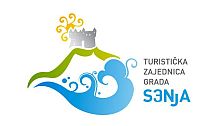 Zahtjev za dodjelu potpore od strane TZG Senja temeljem programa dodjele sredstava manifestacijama u funkciji razvoja turizma u 2017. godini, na području Grada SenjaZahtjev za dodjelu potpore od strane TZG Senja temeljem programa dodjele sredstava manifestacijama u funkciji razvoja turizma u 2017. godini, na području Grada SenjaOsnovni podaci o organizatoru manifestacije/predlagatelju projekta Osnovni podaci o organizatoru manifestacije/predlagatelju projekta Organizator manifestacije/predlagatelj projekta Status predlagatelja (jedinica lokalne samouprave, jedinica područne (regionalne) samouprave, ička zajednica, udruga, trgovačko društvo, obrtnik, javna ustanova)                 Sjedište Telefon / telefaksE-mail / Internet adresaOIBOdgovorna osoba / osoba ovlaštena za zastupanjeOsoba za kontaktPoslovna bankaIBANPodaci o projektuPodaci o projektuNaziv projektaMjesto realizacije projekta (općina/grad)Kratki opis projektaKarakter manifestacije (međunarodni, nacionalni)Izvori financiranja projektaIzvori financiranja projektaUkupan iznos potrebnih sredstava za realizaciju cijelog projektaTraženi iznos potpore TZG SenjaVlastita sredstva uložena u projektSubvencionirano od drugih subjekata (navesti od kojih i dobivene iznose)Mjesto i datum                             ____________   Potpis odgovorne osobe/osobe ovlaštene za  zastupanje____________________________________